 ΔΕΛΤΙΟ ΤΥΠΟΥ ΑΡΔΕΥΤΙΚΗΣ ΠΕΡΙΟΔΟΥ 2023Ο  ΓΟΕΒ   Παμίσου  ενημερώνει  τους ωφελούμενους, ότι αρχίζει  η  αρδευτική  περίοδος  για το έτος 2023.Αναρτήθηκαν  οι  χρηματικοί  κατάλογοι στους πίνακες  ανακοινώσεων των  Δήμων Καλαμάτας, Μεσσήνης , Οιχαλίας.Για προβλήματα στο δίκτυο επικοινωνήστε: τηλέφωνο: 2721366412-411  Email: goevpamisou2@gmail.com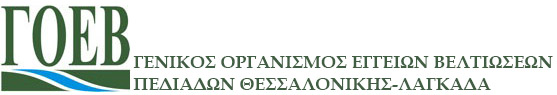 ΓΕΝΙΚΟΣ ΟΡΓΑΝΙΣΜΟΣΕΓΕΙΩΝ ΒΕΛΤΙΩΣΕΩΝ ΠΑΜΙΣΟΥΝΟΜΟΣ ΜΕΣΣΗΝΙΑΣ                     Καλαμάτα: 27/04/2023Ταχ.  Δ/νση:  Λακωνικής 89  (Ισόγειο)Τ.κ:   Καλαμάτα  24133Τηλ.: 2721366412, 2721366411Πρόγραμμα Άρδευσης κλειστού δικτύου.Πρόγραμμα Άρδευσης κλειστού δικτύου.Δευτέρα έως Τρίτη8:00 έως 17:00Παρασκευή8:00  έως  12:00Το  ανοικτό  δίκτυο θα αρδεύει καθημερινώς.